KDPOFとキーサイトが、IEEE SA イーサネット & IP @ 自動車技術日 イベントにおいて、Corning ClearCurve® マルチモードファイバーを利用する車載イーサネット規格に関する参加型デモを行いますマルチギガビットデータ接続を対象とした概念実証を示す、初の車載用光イーサネット送信機のテストデモ2022年11月3日、マドリード（スペイン） - KDPOF（光ファイバーを利用するギガビット接続の有数のサプライヤー）は、光マルチギガビット車載イーサネット技術の進歩に向けてキーサイト・テクノロジー（高度設計や検証ソリューションに関連する一流技術企業）と協力します。2022年11月9日から2022年11月10日にかけて横浜で開催されるIEEE SA Ethernet & IP @ Automotive Technology Dayイベントにおいて、先端技術を誇る2社が、Corning ClearCurve® マルチモードファイバーを含む光車載イーサネット送信テストの初の概念実証デモを行います。KDPOFのCEO兼共同創設者であるカルロス・パルドは、「弊社のパートナーであるキーサイトとともに、温度、振動、経年劣化、埃など、自動車の厳しい環境属性に対応できる光ファイバー、ケーブル、コネクターを提供できることを誇りに思っています」と述べています。「車載グレードのファイバーは、少なくとも4つのインラインコネクターを使い、40mのリンク長で、50 Gb/sのPAM4測定を容易に実現します。」 複数のきついベンド、ツイスト、ノットは、追加の信号ロスをほとんど、またはまったくもたらしません。これにより、8 dBのリンクバジェットに対し、かなりのテストマージンを残すことができます。光テスト装置は現在入手可能で、IEEE 802.3cz規格に合わせるようにテストソリューションの開発中です。車載マルチギガビット・イーサネット規格「P802.3cz」がIEEE-SAの投票段階に移行KDPOFは、P802.3cz規格の新しい段階がIEEE-SA投票段階に移行することを喜んでいます。P802.3cz改訂版で、power_on=FALSEから有効なデータを送受信できる状態になるまでの時間を100ミリ秒未満にし、MAC/PLSサービスインタフェースで2.5、5、10、25および50 Gb/sデータ レートをサポートできるオプション起動手順を定義します。その他の重要な特性には、自動車アプリケーション向けに最適化された省電力イーサネット（EEE）、自動車環境でのサポート、および少なくとも1種類の車載光ケーブルで最大4つの40m以上のインラインコネクターを搭載していることが含まれます。また、車載リンクセグメント、このリンクセグメント上で50Gb/sのポイントツーポイント動作をサポートする光PHYの性能特性は、少なくとも1種類の車載光ケーブルで、40m用の2線コネクターまでサポートしています。2022年11月9日から2022年11月10日にかけて横浜で開催されるIEEE SA Ethernet & IP @ Automotive Technology Dayイベントにおいて、KDPOFとキーサイトは、スタンド1、2、及び25で、光車載イーサネット送信テストの初の概念実証デモを行います。単語数: 1313詳細IEEE SA Ethernet & IP @Automotive Technology Day: https://standards.ieee.org/events/automotive/キーワード:KDPOF、IEEE、光ファイバー、KD1053、KD9351、ギガビット、車載、車載イーサネット、車載接続、車載ネットワーク、ADAS、自律走行、自動運転、接続車、EMC、EMCセーフ、フォトニクス、キーサイト、コーニング、P802.3cz、マルチギガビット画像キーサイト・テクノロジーについてキーサイトは、世界をつなぎ、安全を確保するためのイノベーションを加速するのに役立つ、高度な設計及び検証ソリューションを提供します。キーサイトのスピードと精度への取り組みは、設計シミュレーション、プロトタイプ検証、自動ソフトウェアテスト、製造分析、ネットワークパフォーマンスの最適化と企業内の可視性、サービスプロバイダーとクラウド環境において、開発ライフサイクル全体で、明日のテクノロジー製品を、より迅速に市場に投入するソフトウェア主導の洞察と分析にまで広がります。顧客は、世界中の通信および産業エコシステム、航空宇宙および防衛、自動車、エネルギー、半導体および一般的な電子機器市場に及んでいます。キーサイトの2021会計年度の売上高は49億ドルでした。キーサイト・テクノロジー（NYSE:KEYS）の詳細については、https://www.keysight.comをご覧ください KDPOFについてファブレス半導体サプライヤーであるKDPOFは、過酷な環境に対応した革新的な高速光通信を提供します。KDPOFは、ギガビット通信用オーバーステップインデックス・プラスチック光ファイバー（SI-POF）を自動車に適用可能にしました。2010年にスペインのマドリードで設立されたKDPOF社は、同社の費用対効果の高い技術を、完全に認定された車載グレードのASSPとして提供しています。KDPOF社の技術は、革新的なデジタル適応アルゴリズムを利用して、受信機の感度を最大化します。これにより、低コストのバルクCMOSディープ・サブミクロン・ノードでの、高歩留りで信頼性の高いオプトエレクトロニクス生産がサポートされ、自動車メーカーは、低リスク、低コスト、短時間での市場投入を実現できます。詳細は、https://www.kdpof.comでご確認ください KDPOF Knowledge Development for POF, S.L.Ronda de Poniente 14, 2ª Planta28760 Tres Cantos, SpainE pr@kdpof.comT +34 918043387Media Contact: Mandy Ahlendorfahlendorf communicationE ma@ahlendorf-communication.comT +49 89 41109402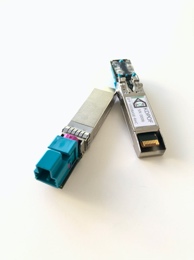 画像 1：KDPOF、車載イーサネット向け初の光1000BASE-RHスモールフォームファクタモジュール「EVB9351-SFP」を提供著作権:KDPOFダウンロード：https://www.ahlendorf-news.com/media/news/images/KDPOF-evb9351-sfp-1000BASE-RH-H.jpg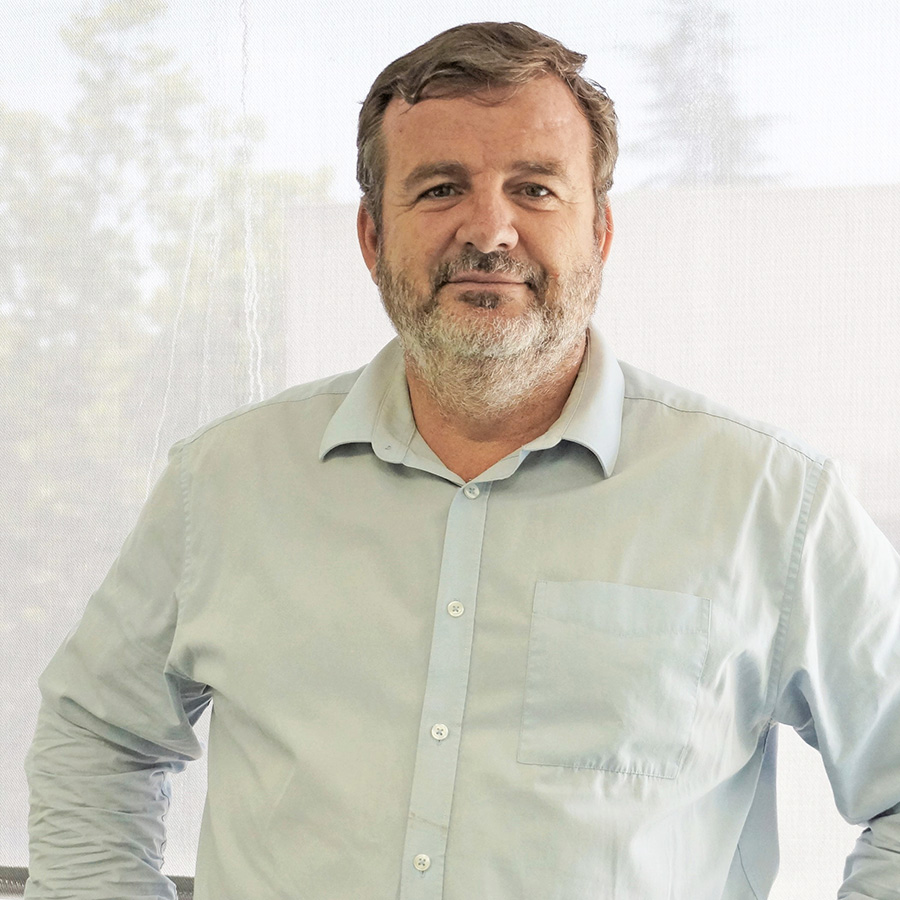 画像 2：カルロス・パルドは、KDPOFのCEO兼共同設立者です著作権:KDPOFダウンロード： https://www.ahlendorf-news.com/media/news/images/KDPOF-Pardo-Carlos-4-H.jpg